Project Proficiency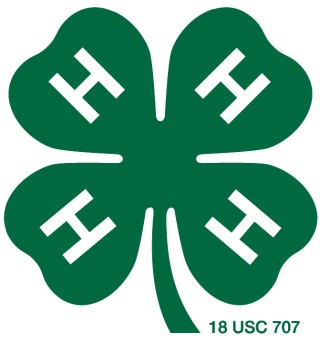 ApplicationDue April 30 Each Year I am applying for the Project Proficiency in the following projectsI understand that I will receive a copy of the proficient requirements and that I am responsible for the form to be completed, signed by my leaders and returned to the Club Project Proficiency Advisor by August 15th of this club year.Eligibility Requirements:		1 st Year Members – 1 project only					2nd or more Year Members – no more than 2 projects					Primary Members –Not EligibleProject Name (circle one)_____________________ Beginning	Intermediate		Advanced  or Level __________________________ Beginning	Intermediate		Advanced or Level ______	Check here if this is your first year in 4-H and not a primary member________________________________				__________Name of 4-H Member								Date________________________________				__________Project Leader									Date________________________________				__________Project Leader									DateNew proficiencies are developed as they are needed and volunteers willing to work on them.  It is up to the project leader to include proficiencies in their project, it is not mandatory.   Many projects have established criterias for Project Proficiency and some do not have any.  The levels of Project Proficiencies vary by project, many have beginning, intermediate and advanced, and some have only one or two levels while some have 4 levels.  Please check with your project leader before deciding which to apply forIf you have any questions contact the Club Project Proficiency Advisor___________, at 707-_________.Application Deadline is April 30 